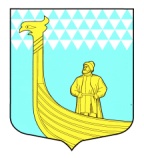 АДМИНИСТРАЦИЯМУНИЦИПАЛЬНОГО ОБРАЗОВАНИЯВЫНДИНООСТРОВСКОЕ СЕЛЬСКОЕ  ПОСЕЛЕНИЕВолховского муниципального районаЛенинградской области  П О С Т  А Н О В Л Е Н И Еот «__30_»      декабря  2015 года                                                        № _246д. Вындин ОстровВолховского района, Ленинградской областиО внесении изменений и дополнений в постановление  администрации МО Вындиноостровское сельское поселение от 27.08.2012 года  №81 «О создании уполномоченного органа - комиссии  по  осуществлению  муниципального жилищного контроля  в муниципальном  образовании Вындиноостровское сельское поселениеВолховского района Ленинградской области» В связи с изменением персонального состава комиссии  администрация муниципального образования Вындиноостровское сельское поселение  постановляет:1.Внести изменение  в приложение №2 к постановлению муниципального образования Вындиноостровское сельское поселение от 27 августа 2012 года № 81 «О создании уполномоченного органа –комиссии по осуществлению муниципального жилищного контроля в муниципальном образовании Вындиноостровское сельское поселение Волховского района Ленинградской области» и читать его в следующей редакции:«Состав комиссии по осуществлению муниципального жилищного контроля в муниципальном образовании Вындиноостровское сельское поселение Волховского района Ленинградской областиПредседатель комиссии – Сысоева Нина Николаевна – ведущий специалист администрации;Члены комиссии:Черемхина Екатерина Владимировна – ведущий специалист администрации;Халемендик Марина Васильевна – мастер  ООО «Жилищник» (по согласованию)Дмитриев Александр Борисович – начальник газовой котельной д. Вындин Остров (по согласованию)Степыгина Маргарита Николаевна –депутат МО Вындиноостровское сельское поселение »2.  Настоящее решение вступает в силу с даты его подписания. 3. Контроль за исполнение данного постановления оставляю за собой.Глава администрации                                                               М.Тимофеева